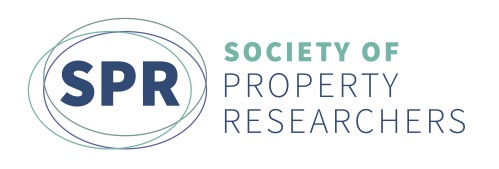 SPR Fellow Nomination Suggestion FormThe SPR committee is seeking suggestions from members for potential Fellowship nominations. The Society awards Honorary Fellowships to members of the Society who are deemed to have made an outstanding contribution in the field of property research or to have made an outstanding contribution to the society of property researchers. Honorary Fellows are granted life membership of the Society and as part of the Council of Fellows provide advice to the SPR Committee on any issues raised by the officers.ProposerPlease provide your name and job titleFellow candidatePlease provide the name, email address and job title of the Fellow candidateCandidate’s experiencePlease include a short summary of the candidate’s relevant experience or CVRationalePlease include a short summary outlining your reason to support the consideration for a Fellowship